ALLEGATO A - MODULO AVVIAMENTO NUOVO ATLETA “PROGETTO DI AVVIAMENTO SPORTIVO RIVOLTO A PERSONE CON DISABILITA’ INVALIDI CIVILI RESIDENTI NELLA REGIONE UMBRIA 2023” – MAGGIORENNI   COGNOME ………………………………………………………….…………. NOME ……………………………………………….…………………………….LUOGO DI NASCITA …………………………………………………………………………………………………………….………. (PROV. ………………) DATA NASCITA …………./…………./…………. CODICE FISCALE ………………………………………………………….………… SESSO …..…..COMUNE DI RESIDENZA ………………………………………………………………………….……….(PROV. ………………) CAP……………………INDIRIZZO …………………………………………………………………………………………………………………………………………………. N° ………..TEL. ……………/……………………………......................... E-MAIL .….............................................………………………………………..DISCIPLINA SPORTIVA PER CUI SI CHIEDE L’ADESIONE AL PROGETTO DI AVVIAMENTO…………………………………………………………………………………………………_______
DISABILITA’ (compilare sulla base della legenda fornita)1A                                                      1B                                            1C                         	1D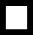 2                                                          3                            	4    Il sottoscritto, consapevole delle sanzioni penali, nel caso di dichiarazioni non veritiere, di formazione o uso di atti falsi, richiamate all’art. 76 del D.P.R. 28 dicembre 2000, n. 445, ai sensi degli artt. 46,47,48 del D.P.R. 28 dicembre 2000, n. 445, dichiara:di non essere tesserato alla Federazione Sportiva Paralimpica /Federazione Sportiva Nazionale Paralimpica/Disciplina Sportiva Paralimpica/ Disciplina Sportiva Associata Paralimpica per la disciplina sportiva per cui si chiede l’attivazione del corso di avviamento;di essere invalido civile e non essere un assistito INAIL;di non aver partecipato alla precedente edizione del “Progetto di avviamento sportivo rivolto a persone con disabilità invalidi civili residenti nella regione lazio” promosso dal CR CIP Lazio.SI ALLEGA COPIA DI DOCUMENTO DI IDENTITA’Luogo e data ____________________                                                                                 ______________________________                                                                                                                                                                       (Firma leggibile)